ОтчетО проведении Дня здоровья6 апреля 2018 года   Цель Дня здоровья - влияние на общественное мнение и активизация дискуссий о значении здоровья в жизни современного человека, формировании здорового образа жизни.   Задачи: Сформировать стремление искать конструктивные способы решения проблем; Представления о том, что употребление ПАВ не решает, а усугубляет жизненные проблемы; Стойкую привычку отказа от ПАВ.   Место проведения: МОБУ «Акжарская ООШ»   Время проведения: с 8:30 – 13:00.В течение Дня здоровья были проведены следующие мероприятия:Общешкольная линейка, где сообщили план на день здоровья.Общешкольная зарядка: среди обучащихся   Для учащихся с 2-5 класс учителя начальных классов Тажимбетова Ж.Ж и Дужасарова А.Л. провели викторину «Азбука здоровья»Цель: формировать ЗОЖ. Воспитание убеждения в необходимости строго соблюдать санитарно-гигиенические правила. Воспитывать бережное отношение к своему здоровью. Формировать у детей устойчивый интерес к занятиям физической культурой и спортом.Для учащихся с 5-9 класс учитель информатики Горина Е.А. провела «Своя игра».Цель: укрепить знания по ЗОЖ.Для   6-9 класс были проведены соревнования по волейболу.Цель: закрепить знания  в процессе игры в волейбол.Для мальчиков с 6-9 класс были проведены соревнования по мини-футболу.  В конце дня учащиеся были награждены почетными грамотами.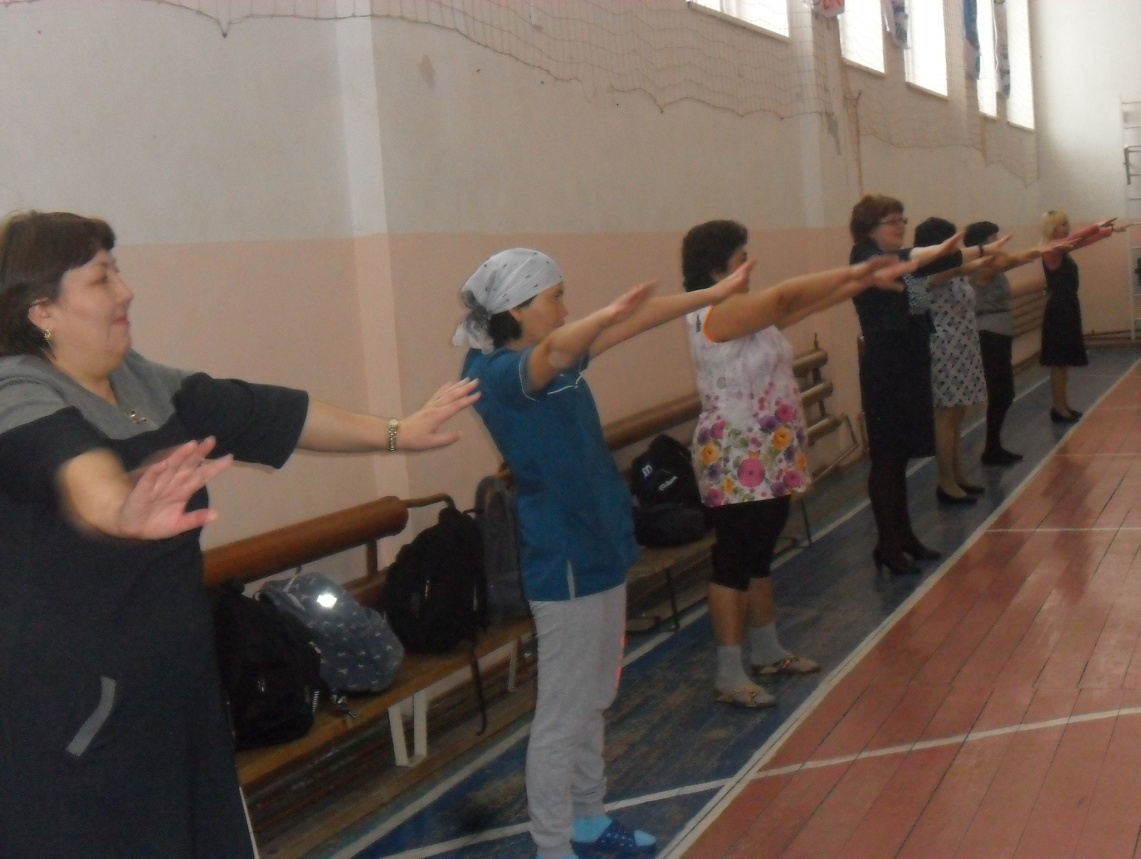 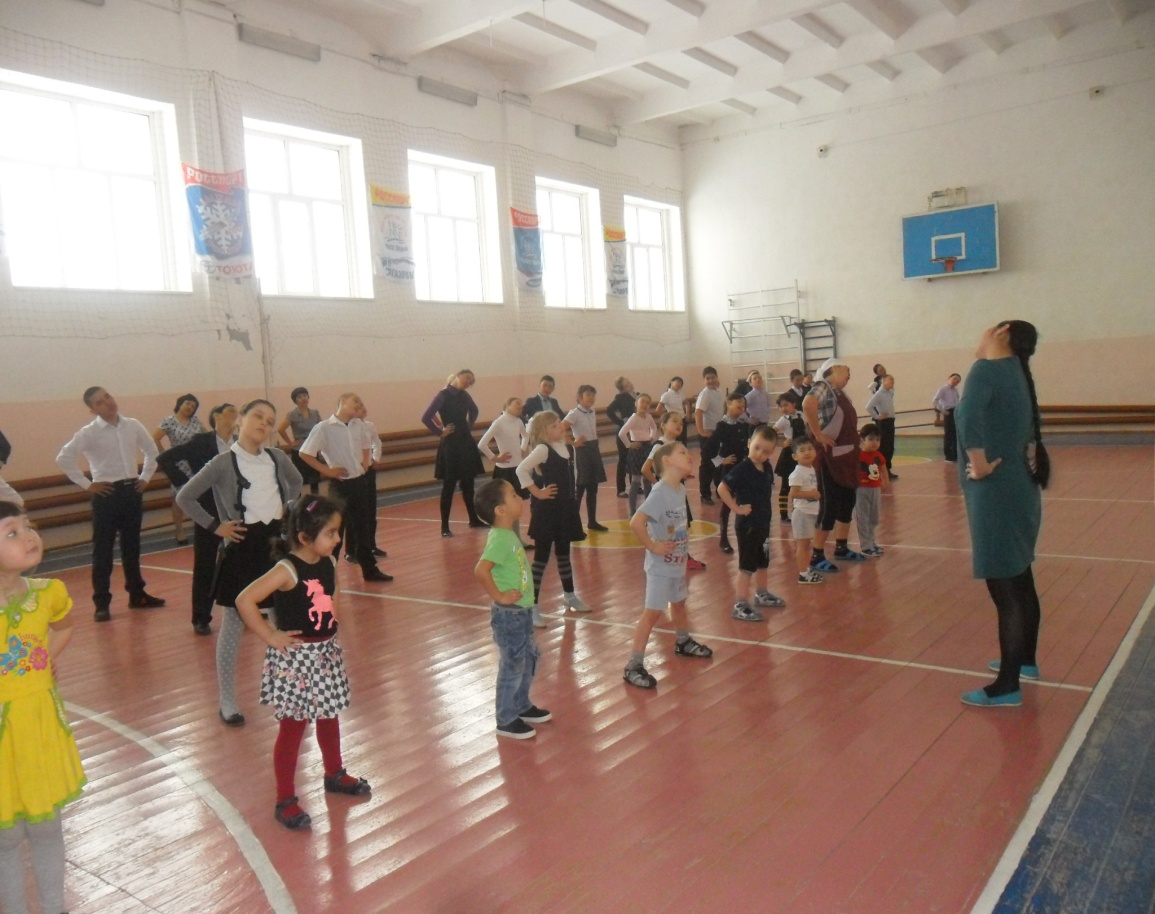 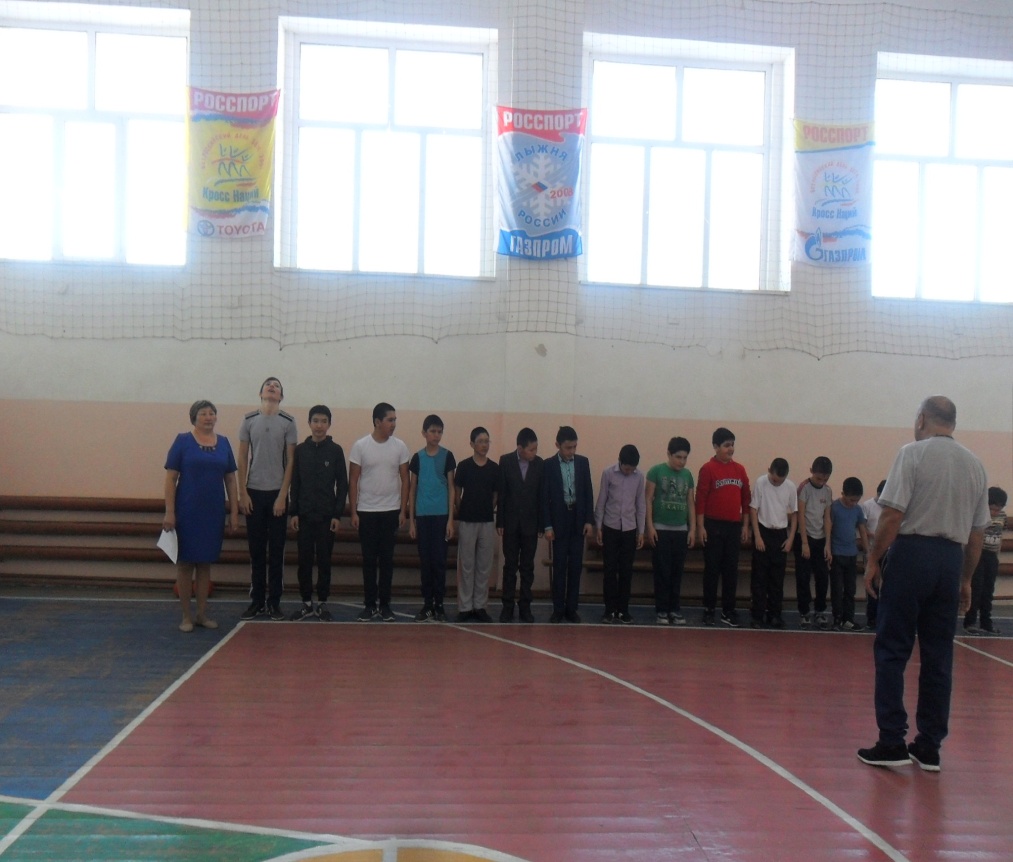 